Calendário das Provas Trimestrais -2021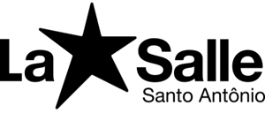 Ensino Fundamental - Anos Finais- 9º ano- Turno da Manhã1º Trimestre 20212º Trimestre 20213º Trimestre 2021Exames Finais 2021- Turno da TardeHorários 03/052ª feira12/054ª feira13/055ª feira14/056ª feira17/052ª feira18/053ªfeira19/054ª feira7h30minAula AulaAulaAulaAulaAulaAula8h20minAula Língua Port.AulaAulaAulaAulaAula9h10minAula Língua Port.AulaAulaAulaAulaAula10h20minRedaçãoLíngua InglesaCiênciasNaturezaFilosofiaMatemáticaGeografiaHistória11h10minRedaçãoLíngua InglesaCiênciasNaturezaFilosofiaMatemáticaGeografiaHistóriaHorários 16/082ª feira27/086ª feira30/082ª feira31/083ª feira1º/094ª feira02/095ª feira03/096ª feira7h30minAulaAulaAulaAulaAulaAulaAula8h20minAulaLíngua Port.AulaAulaAulaAulaAula9h10minAulaLíngua Port.AulaAulaAulaAulaAula10h20minRedaçãoLíngua InglesaCiênciasNaturezaFilosofiaMatemáticaGeografiaHistória11h10minRedaçãoLíngua InglesaCiênciasNaturezaFilosofiaMatemáticaGeografiaHistóriaHorários 10/114ªfeira25/115ª feira26/116ª feira29/112ª feira30/113ª feira1º/124ª feira02/125ª feira7h30minAulaAulaAulaAulaAulaAulaAula8h20minAulaLíngua Port.AulaAulaAulaAulaAula9h10minAulaLíngua Port.AulaAulaAulaAulaAula10h20minRedaçãoLíngua InglesaCiênciasNaturezaFilosofiaMatemáticaGeografiaHistória11h10minRedaçãoLíngua InglesaCiênciasNaturezaFilosofiaMatemáticaGeografiaHistóriaHorários 10/126ª feira11/12sábado13/122ª feira14/123ªfeira 7h30minAula--------AulaAula8h20minGeografiaHistóriaFilosofiaLín. Inglesa9h10minGeografiaHistóriaFilosofia Lín. Inglesa10h20minCiênciasLíngua PortMatemáticaEns. Rel11h20minCiênciasLíngua PortMatemáticaEd. Física13h30minArtes --------------------------